The Galway GirlSteve Earle 2000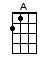 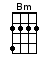 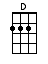 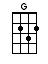 INTRO:  / 1 2 / 1 2 /[D] / [D] / [D] / [D]Well, I [D] took a stroll on the old long walkOf a [D] day-i-ay-i-[G]ayI [D] met a little girl and we [G] stopped to [D] talkOf a [D] fine soft day-[G]-i-[D]ayAnd I [G] ask you [D] friend [D]What's a [G] fella to [D] do [D]'Cause her [Bm] hair was [A] black and her [G] eyes were [D] blue [D]And I [G] knew right [D] then [D]I'd be [G] takin' a [D] whirl [D]'Round the [Bm] Salthill [A] Prom with a [G] Galway [D] girl [D]Diddle [D] dee, dee, dee, deedle [D] dee….dle deedle dee[G] Dee…dle deedle deedle [G] dee dee [D] dee dee[G] Dee…dle [D] dee…dle [A] deedle deedle [D] dee[A] Dee…dle deedle deedle [A] dee [D] dee  deeWe were [D] halfway there when the rain came downOf a [D] day-i-ay-i-[G] ayShe [D] asked me up to her [G] flat down-[D]townOf a [D] fine soft day-[G]-i-[D]ayAnd I [G] ask you [D] friend [D]What's a [G] fella to [D] do [D]'Cause her [Bm] hair was [A] black and her [G] eyes were [D] blue [D]I [G] took her [D] hand [D]And I [G] gave her a [D] twirl [D]Oh, and I [Bm] lost my [A] heart to a [G] Galway [D] girl [D]Diddle [D] dee, dee, dee, deedle [D] dee….dle deedle dee[G] Dee…dle deedle deedle [G] dee dee [D] dee dee[G] Dee…dle [D] dee…dle [A] deedle deedle [D] dee[A] Dee…dle deedle deedle [A] dee [D] dee  dee deedle[G] Dee…dle [G] dee…dle [G] dee, dee, dee, dee[D] Dee, dee deedle deedle [A] dee….dee[G] Dee deedle [D] dee, deedle deedle [A] dee[A] Dee…dle deedle deedle [A] dee [D] dee  deeWhen [D] I woke up I was all aloneOf a [D] day-i-ay-i-[G]ayWith a [D] broken heart and a [G] ticket [D] homeOf a [D] fine soft day-[G]-i-[D]ayAnd I [G] ask you [D] now [D]Tell me [G] what would you [D] do [D] ha!If her [Bm] hair was [A] black and her [G] eyes were [D] blue [D]‘Cause I've [G] traveled a-[D]round [D]I've been all [G] over this [D] world [D]Boys, I ain't [Bm] never seen [A] nothin' like a [G] Galway [D] girl [D]Diddle [D] dee, dee, dee, deedle [D] dee….dle deedle dee[G] Dee…dle deedle deedle [G] dee dee [D] dee dee[G] Dee…dle [D] dee…dle [A] deedle deedle [D] dee[A] Dee…dle deedle deedle [A] dee [D] dee  dee deedleDiddle [D] dee, dee, dee, deedle [D] dee….dle deedle dee[G] Dee…dle deedle deedle [G] dee dee [D] dee dee[G] Dee…dle [D] dee…dle [A] deedle deedle [D] dee[A] Dee…dle deedle deedle [A] dee [D] dee  deewww.bytownukulele.ca